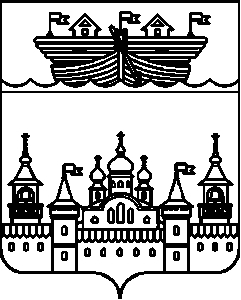 АДМИНИСТРАЦИЯНЕСТИАРСКОГО СЕЛЬСОВЕТАВОСКРЕСЕНСКОГО МУНИЦИПАЛЬНОГО РАЙОНАНИЖЕГОРОДСКОЙ ОБЛАСТИПОСТАНОВЛЕНИЕ6 апреля 2022 года	№ 16Об утверждении сведений о численности муниципальных служащих администрации Нестиарского сельсовета Воскресенского муниципального района Нижегородской области, работников муниципальных учреждений Нестиарского сельсовета Воскресенского муниципального района Нижегородской области с указанием фактических затрат на их денежное содержание за 1 квартал 2022 годаВ соответствии с частью 6 статьи 52 Федерального закона от 06.10.2003 №131-ФЗ «Об общих принципах организации местного самоуправления в Российской Федерации», частью 4 статьи 33 Устава Нестиарского сельсовета, администрация Нестиарского сельсовета Воскресенского муниципального района Нижегородской области постановляет:1.Утвердить прилагаемые сведения о численности муниципальных служащих администрации Нестиарского сельсовета Воскресенского муниципального района Нижегородской области, работников муниципальных учреждений Нестиарского сельсовета Воскресенского муниципального района Нижегородской области за 1 квартал 2022 года.2.Направить настоящее постановление в сельский Совет Нестиарского сельсовета для сведения.3.Обнародовать настоящее постановление на информационном стенде администрации  и разместить на официальном сайте администрации Воскресенского муниципального района.4.Контроль за исполнением настоящего постановления возложить на главного бухгалтера администрации Нестиарского сельсовета Паузину Т.А.5.Настоящее постановление вступает в силу со дня обнародования. Глава администрации						В.В.ХомовУтвержденопостановлением администрацииНестиарского сельсовета Воскресенского муниципального районаНижегородской областиот 6 апреля 2022 года № 16Сведения о численности муниципальных служащих администрации Нестиарского сельсовета Воскресенского муниципального района Нижегородской области, работников муниципальных учреждений Нестиарского сельсовета Воскресенского муниципального района Нижегородской области с указанием фактических затрат на их денежное содержание за 1 квартал 2021 года.Категория работниковЧисленностьработников, чел.Расходы бюджета Нестиарского сельсовета на денежное содержание работников за отчетный период, тыс. руб.Муниципальные служащие1100138,92Работники муниципальных учреждений 9479669,79